海口市美兰区枫丹白露幼儿园2021年秋季招生工作方案根据《海南省规范学前教育机构办学行为的意见》（琼府办〔2012〕19号）文件精神，为切实做好2021年秋季海口市美兰区枫丹白露幼儿园（小区配套公办幼儿园）招生工作，确保招生工作公平、公正、公开，结合我园的实际情况，特制定本方案。一、工作原则（一）统一部署，分区实施。我园根据全市公办幼儿园招生工作要求，统一谋划、统一部署、统一推进、统一实施，结合本区本园实际，按照各项工作的时间节点，有序开展适龄幼儿入园工作。（二）规范程序，接受监督。坚持依法依规和公开公平公正的原则，规范入园招生工作流程。接受各方监督，切实维护幼儿合法权益。（三）户籍优先，分类保障。按照户籍优先、居住证为依据的入园原则，结合学前教育资源配置情况，采取切实可行的方法，分类保障符合条件有需求的适龄幼儿入园。2022年起，非海口户籍幼儿申请公办幼儿园需监护人及入园幼儿持有海口市居住证，逐年完善非海口户籍幼儿持海口市居住证申请入园的工作机制。二、申请对象（一）招生对象1.海口市美兰区枫丹白露小区业主本人子女适龄、身心健康幼儿;2.海口市美兰区枫丹白露小区业主本人孙辈适龄、身心健康幼儿;3.海口市美兰区户籍或居住在美兰区居住的适龄、身心健康幼儿。（适龄幼儿户籍迁入日截止至报名申请结束当日）。（二）年龄要求1.小班：2017年9月1日至2018年8月31日期间出生的身体健康的适龄幼儿。（三）招生计划结合本园实际情况，小班预招幼儿69名。三、招生办法（一）原则上优先招收海口市美兰区枫丹白露小区业主子女为主，包括居住在祖辈（直系亲属）房产的适龄、身心健康幼儿。有剩余学位面向美兰区招生。（二）适龄幼儿监护人可在其符合条件的招生区域内最多选择两所公办幼儿园进行申请。（三）符合条件的申请入园人数超过招生计划的公办幼儿园采取电脑摇号的方式确定入园录取名单。具体流程为：网上申请、信息初核、摇号派位、资格审核、入园体检、录取注册。具体要求以区教育局或幼儿园公布的方案为准。（四）在摇出拟录取名单后，幼儿园再摇出若干名递补幼儿名单。拟录取幼儿出现体检不合格、主动放弃学位、逾期不交材料等导致名额空缺的情况时，将从递补幼儿名单中依次等额递补。如拟录取名单没有出现空缺情况，递补名单将不会被启用。补录幼儿以幼儿园通知为准。（五）双胞胎（多胞胎）参加电脑摇号，申请人可选择“一号派位，同园录取”方式进行申请。网上报名时，注明“双胞胎或多胞胎”。如摇中幼儿是双胞胎或多胞胎，该幼儿将获取得2个或多个拟录取资格。如果随机抽取录取幼儿名单中最后一学位为双胞胎幼儿，则双胞胎幼儿同时被录取。（六）符合条件的申请人数超过招生计划数的分批次录取。第一批：1.海口市美兰区枫丹白露小区业主本人（法定）子女适龄、身心健康幼儿;2.海口市美兰区枫丹白露小区适龄儿童与父母随业主本人（祖辈直系亲属）同居住的，且父母及适龄儿童在本市无住房的；第二批：海口市美兰区枫丹白露小区适龄儿童与父母随业主本人（祖辈直系亲属）同居住的，但父母及适龄儿童在本市有其他住房的；第三批：海口市美兰区户籍或居住在美兰区居住的适龄、身心健康幼儿。录取人数在哪一批次超计划招生人数，就在该批次幼儿名单中进行电脑摇号录取。并摇出递补幼儿名单，名额空缺时从递补幼儿名单中依次等额递补，补录幼儿以幼儿园通知为准。符合条件的申请人数少于招生计划数的第一批次人数幼儿园全部接收，剩余计划数幼儿园自行组织第二批招生。    符合条件的申请人数少于招生计划数的第二批次人数幼儿园全部接收，剩余计划数幼儿园自行组织第三批招生，务必满园招生，用足学位。时间安排（一）制定方案（5月6日--5月18日前）5月14日前，根据区教育局要求制定好本园招生方案，报区教育局备案。根据区教育方案的要求，细化本园工作具体措施报区教育局备案。5月10日至15日，根据区教育局、幼儿园登陆“海口市公办幼儿园入园申请服务平台”，上传招生方案、填写核对招生信息、完善本园相关数据。5月16日，平台与本园核对确认相关信息。5月17日，完成平台最后一次测试。5月18日，公布我园招生方案。	（二）网上申请（5月20日8:00- 5月26日17：00） 5月20日8:00，“海口市公办幼儿园入园申请服务平台”正式上线。符合报名条件的幼儿监护人（包括申请入读公办小区配套幼儿园的幼儿监护人）完成网上申在规定时间内登陆网站（海口教育发布微信公众号、海口市教育网站、码上办事APP等）进入“海口市公办幼儿园入园申请服务平台”,完成网上申请登记。报名需要注意如下事项：1.根据申请服务平台相关提示信息，完成网上申请登记，按要求选择一至两所公办幼儿园进行申请。2.在系统关闭前申请人可对个人信息和申请事项进行修改。系统以报名截止时的填报信息为准，逾期未完成填写或未提交的报名信息为无效信息。3.请家长如实填写相关信息。如有弄虚作假、填写错误信息或年龄不符合者，将取消摇号或入园资格。4.网上申请不分先后次序，请家长合理安排报名时间，不要等到最后一个小时再提交，扎堆提交可能造成网络阻塞，影响提交结果。（三）信息核验（5月27—6月2日）1.我园对申请入园的信息进行整理、核验，主要审核年龄、户籍、居住地等信息。初核结果将在平台上、微信公众号等平台进行公告。2.海口市美兰区枫丹白露小区业主在此期间请保持电话畅通，方便核验信息不全或不清晰情况，若出现联系不上或拒接情况视为主动放弃优先招收资格。对公告有异议的，可在公告要求的时间内向我园提出异议，由我园具体进行复核。逾期不再受理。（四）摇号派位（6月16日）1.幼儿园摇号时间：2021年6月16 日；地址：海口市美兰区实验小学2.摇号过程如下：     （1）公证机构对摇号派位工作进行公证。（2）从幼儿报名信息中随机邀请若干名家长到现场监督整个摇号过程。（3）现场导入所有符合条件的幼儿网上申请登记信息至派位专用电脑。（4）第一次摇号：按照幼儿园的招生计划，随机摇取拟录取幼儿名单。（5）第二次摇号：随机依次摇取递补幼儿名单，不少于10名。（6）公证员宣读公证词。（7）当场导出摇号结果存档，并打印出拟录取幼儿名单及递补幼儿名单。（8）幼儿园在申请服务平台、幼儿园网站、园门口等处对摇号结果进行公布。（五）入园体检（6月1日-- 6月18日)适龄幼儿监护人自行携带幼儿前往具有儿童保健资质的医疗卫生机构做入园体检。（温馨提示：疫情期间，建议适龄入园幼儿摇号前错时前往医院做入园体检，以备入园前提交）。（六）资格审核、面核（6月19日）凡进入拟录取名单的幼儿，其监护人须携带幼儿、持有关材料原件及复印件按规定时间到幼儿园进行资格审核和面核。审核时间：2020年6月 19 日（上午8:30-12：00，下午14:30-18:00）审核地址：海口市美兰区枫丹白露幼儿园提交材料（验原件，留复印件）：（1）监护人（父母双方）或祖辈与幼儿的户口簿；（2）幼儿出生证；（3）监护人（父母双方）身份证；（4）幼儿一寸照片（8张）；（5）预防接种本；（6）体检结果单（原件）；（7）保健手册（原件）；（8）枫丹白露小区业主需提供房产证等相关材料及业主户口簿；（9）合法稳定住所材料（房产证、租赁证、居住证、土地证、社区居住证明等证明幼儿在美兰区居住的材料，任意一项均可）。资格审核通过后，监护人现场核对《海口市美兰区枫丹白露幼儿园2021年秋季新生入园登记表》，且签名确认。如逾期不办理资格审核的，将取消录取资格；幼儿监护人须对所提供的报名信息和审核资料真实性负责；资格审核不通过或发现弄虚作假者，取消入园资格。（七）录取注册（7月10日前）幼儿园向审核通过的幼儿发放录取通知，并于8月31日前完成学籍的录入工作。五、工作要求（一）高度重视秋季学期招生工作。幼儿园高度重视，根据本园生源和学位情况，落实2021年秋季招生工作，直至满园招生，用足学位。（二）加大宣传力度。幼儿园积极做好的招生政策宣传工作，利用媒体网络等多种方式，及时公开招生信息，细致解读招生政策，有效开展宣传引导。（三）提升幼儿园服务水平。幼儿园满足家长多样化需求，进一步提高公办园在园幼儿占比。（四）加强监督管理。幼儿园加强对幼儿招生工作的指导、监督和管理，确保招生工作的严肃性和公正性，严格执行相关工作要求，依法依纪查处幼儿入园工作过程中的违纪违规问题，确保幼儿入园工作公平公正。(五)公示期间投诉举报和招生情况咨询：咨询电话:陈老师：15248909271司老师：18876637646咨询时间：上午：08:00-12:00          下午：14:30-17:30                                海口市美兰区枫丹白露幼儿园                                    2021年5月15日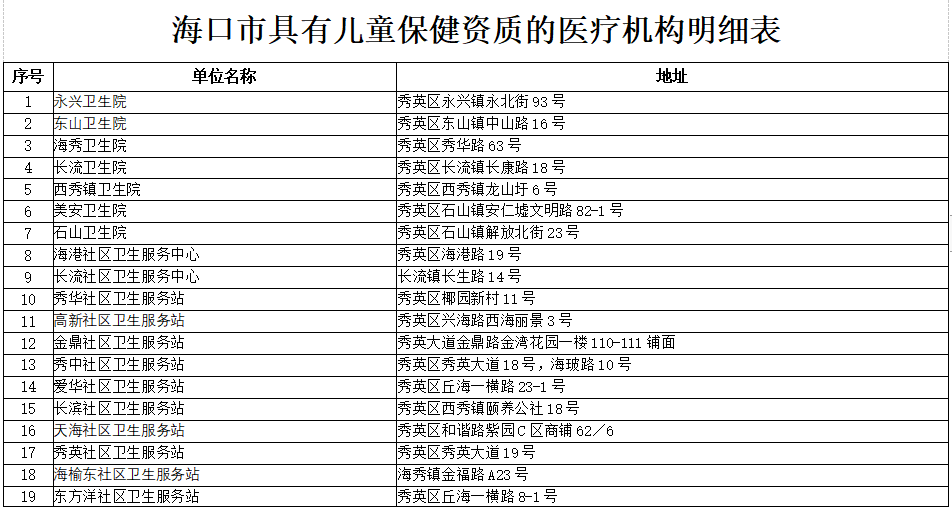 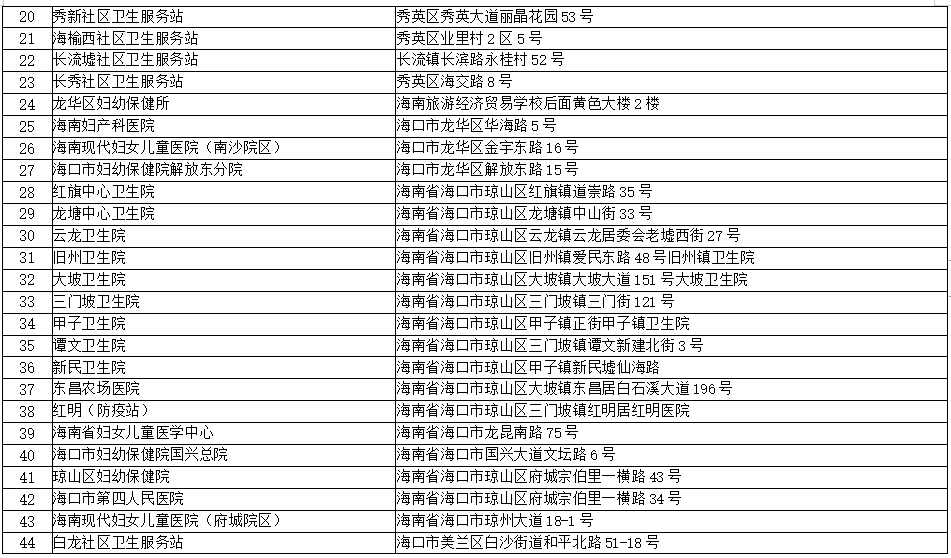 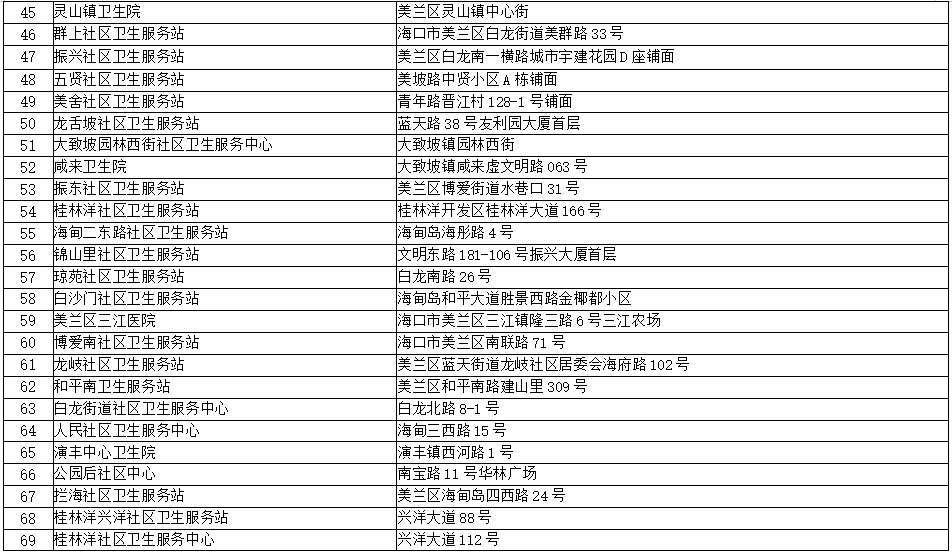 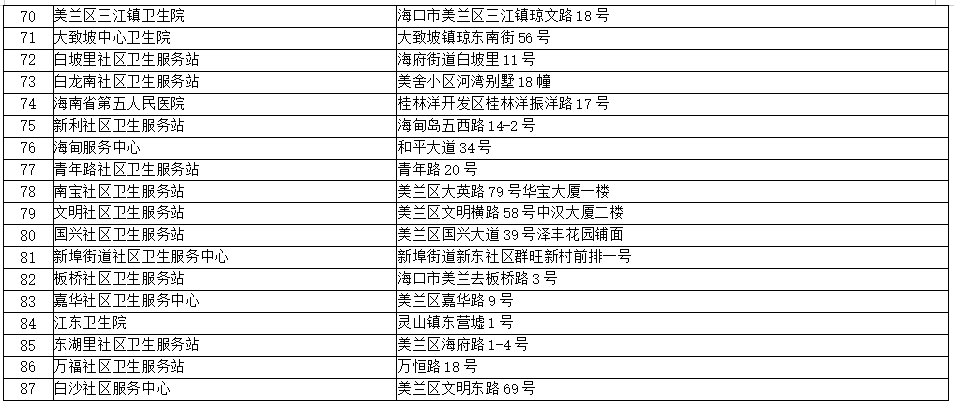 